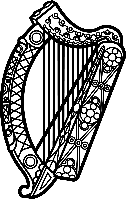 Statement of Ireland 38th session of the UPR Working Group Review of Palau7 May 2021Ireland warmly welcomes the delegation of Palau and thanks it for its presentation today.Ireland acknowledges Palau’s efforts to advance human rights domestically and commends progress made since the last UPR cycle, including the adoption of a National Action Plan on Human Trafficking and Palau’s accession to the UN Trafficking in Persons Protocol in 2019. We encourage Palau to continue this progress by acceding to the remaining core international human rights treaties and their optional protocols.In the particular context of Covid-19 and the additional pressures it has created on women and children, Ireland welcomes the progress already made and makes the following recommendations to the Palauan authorities:Accede to the Convention on the Elimination of all forms of Discrimination against Women and implement all of its provisions.Train law enforcement to deal with survivors of domestic abuse and gender based violence in a supportive and effective manner, which encourages disclosure of abuse and crimes and fosters prevention. Further strengthen efforts to protect children in Palau, including by explicitly prohibiting corporal punishment in all settings, without any exceptions.We wish Palau every success with this UPR cycle.Thank you.